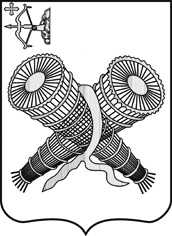 АДМИНИСТРАЦИЯ ГОРОДА СЛОБОДСКОГОКИРОВСКОЙ ОБЛАСТИПОСТАНОВЛЕНИЕ01.06.2020                                                                                                                                   918г. Слободской Кировской областиО внесении изменений в постановление администрации города Слободского от 30.12.2019 №2613 В связи с кадровыми изменениями администрация города Слободского ПОСТАНОВЛЯЕТ:Внести изменения в постановление администрации города Слободского от 30.12.2019 №2613  «О создании межведомственной рабочей группы по легализации налоговой базы» (далее – постановление): 1. Вывести из состава межведомственной рабочей группы по легализации налоговой базы, утвержденного постановлением,  Мышкина Валерия Викторовича, Болбочана Эдуарда Вячеславовича. 2.   Ввести в состав межведомственной рабочей группы по легализации налоговой базы Слободского межрайонного прокурора Волкова Антона Александровича (по согласованию), директора КОГКУ «Центр занятости   населения по Слободскому району» Салтанову Ольгу Владимировну (по согласованию).И.о. главы города Слободского  		              П.О. Вайкутис